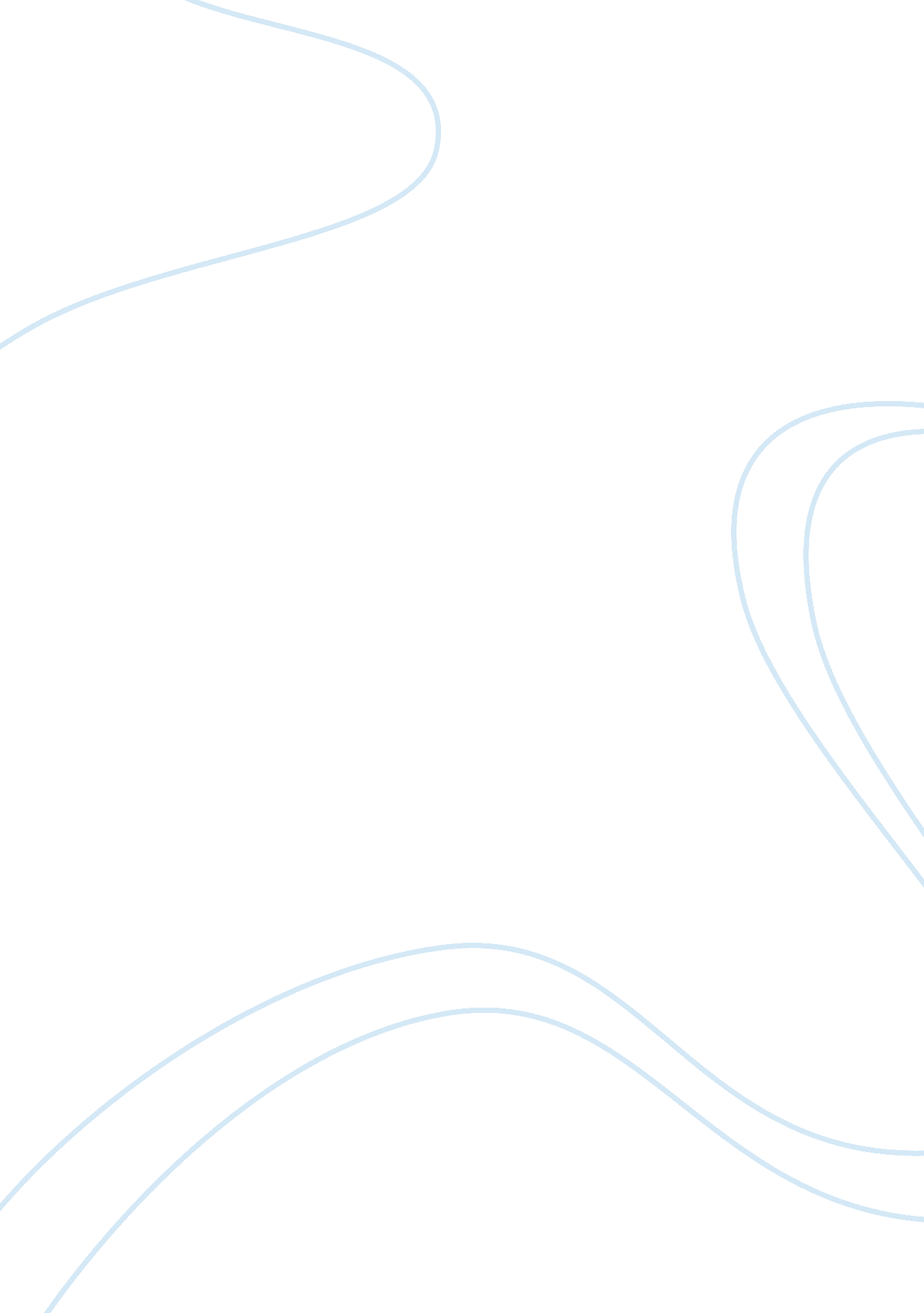 Movie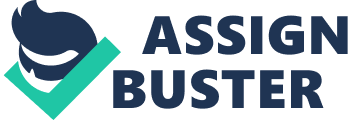 Mr. and Mrs. Smith Mr. and Mrs. Smith is a great movie to use as an example to discuss how humans react amongst one another. Humans react and counter react in many different ways. Certain scenarios, actions and surroundings allow for each interaction to be different. Throughout the movie specific actions take place that can help one further understand how people communicate. Although the two are married many different messages and perceptions are portrayed that enable one another to think a certain way. Compliance gaining is a way for one to make attempts that influence a target to perform some desired behavior that the target would otherwise not perform. An example of this taken from the movie is when the wife Mrs. Smith is at a neighbors party and is holding a baby. The husband then reacts a certain way. The wife is performing an action that normally would not be performed and this persuades the husband to act in a certain way. Compliance resisting is the refusal of a target of influence message to comply with requests. This is shown many times throughout the movie. One significant example is when Mrs. Smith discusses redecorating and the purchase of new curtains. The wife intends to act as a normal wife does. Acting like a normal wife is the wife’s goal to try and persuade the husband into thinking the wife is someone she is not. This backfires as the target (Mr. Smith) reacts in a way that is not expected. Hurtful messages are messages that create feelings of pain and emotional upset. Hurtful messages do not begin in the movie until the couple finds out that they are similar to one another. A specific example of this is when the two are advised to kill one another. After they both realize that they are instructed to kill one another they begin producing hurtful messages. The hurtful messages are described when Mrs. Smith is driving in the car and talking to her husband on the phone. They both are relaying hurtful messages to one another. Proximity is the study of the human use of space and distance. Proximity is a reoccurring issue throughout the movie. The husband and wife Mr. and Mrs. Smith are both trained professionals. The two are trained to kill, examine their surroundings and make quick decisions. Even in the beginning the two are closely watching each other’s every move and measuring every step. An even more specific example is when the wife leaves to perform a mission at a hotel. She has to do her job and get in and out very fast. After performing the necessary task, Mrs. Smith must quickly study the space and difference and escape the hotel before getting killed. Her proper use of judgment allows her to escape quickly through a window. Self Disclosure is the process of making intentional revelations about one’s self that others would be unlikely to know and that generally constitute privacy sensitive or confidential information. Self Disclosure is used from the very beginning of the movie. Since the two first met each other they are required to keep secrets from one another about their real life jobs. They intend to lead each other to believe they have normal jobs but in reality they must keep their jobs confidential. When the wife gets home from the job at the hotel she goes in their bedroom to change clothes. She doesn’t want her husband to see what she is wearing and quickly hides from him to prevent him from becoming aware of her real job. The movie Mr. and Mrs. Smith was a great movie to help further explore human communications. The couple communicates to one another in many different ways throughout the movie. The way they communicate is shown by the way they portray themselves and persuade the other to think. 